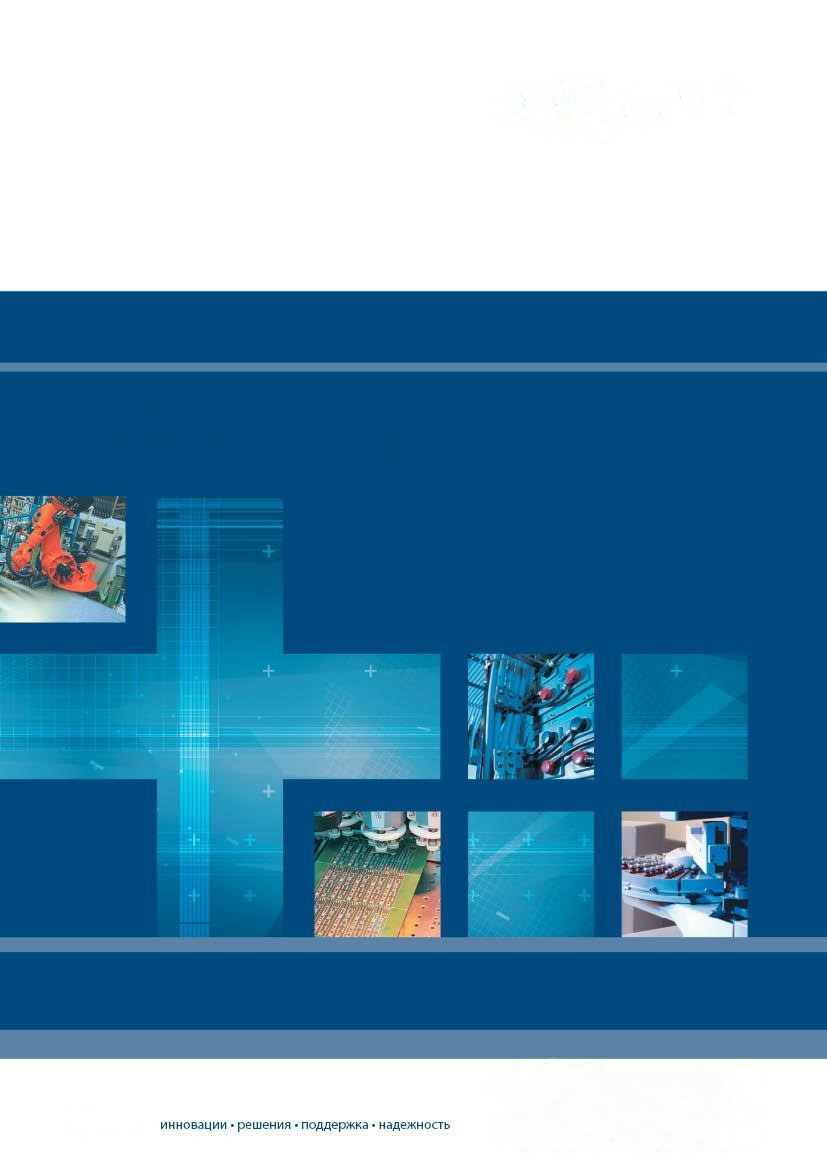 ПРОМЫШЛЕННЫЕ СИСТЕМЫ ЭЛЕКТРОПИТАНИЯТОВ НВП  АХАТ-МЕТАЛ г.Харьков , является разработчикам и производителем микропроцессорных промышленных источников питания ,зарядных , зарядно – разрядных устройств , выпрямителей для гальванических ванн зарекомендовавшими себя на отечественном рынке и рынках СНГ  как надежных  устройств с рабочими температурами от - 100 до + 600 .Высокотехнологичное производство, а также внедрение инновационных технологий и решений позволило компании расширить номенклатуру и возможности продукции, сделав ее более функциональной и универсальной в применении.Номенклатура выпускаемой продукции составляет десятки наименований. В нее входят AC/DC источники питания, многофазные преобразователи сетевого напряжения, зарядные , зарядно – разрядные устройства, выпрямителей для гальванических ванн, электронные нагрузки и др. Имеется возможность выбора блоков питания с различным сочетанием параметров: входных /выходных напряжений, мощности, интерфейсов управления. Кроме этого блоки/системы питания и электронные нагрузки могут иметь различные конструктивные опции (платы расширения, водяное охлаждение и др.).На сегодняшний день наша продукция является примером современных Hi-Tech систем питанияПреимуществам перед отечественными и импортными производителями является:a) минимальные габаритыб) вес изделия (пример: источник питания с выходными параметрами Uout: 0-75V \ Iout: 0-200А, выходной мощностью 15 кВт имеет габариты 430Х280Х300мм, вес не более 23кг)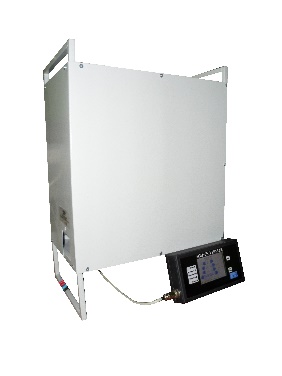 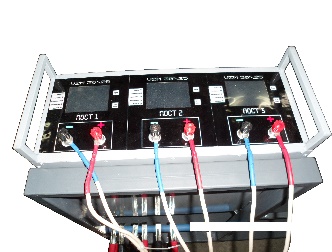 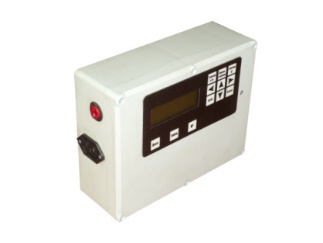 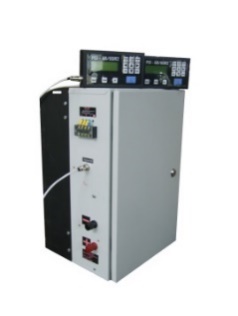 в) Самой главное отличительной чертой является программное обеспечения не имеющих аналогов ни у импортных ни отечественных производителей.Программное обеспечение по алгоритмам работы может быть адаптировано под любое техническое задание заказчика без увеличения срока изготовления. На пульт управления выводятся графики работы и еще 12 различных  параметров для оптимизации контроля.  Применения источников питания серии Smart GVI:Благодаря гибкости и многофункциональности источников питания серии Smart GVI, их применение может быть очень широким. В качестве примеров применения источников питания можно привести следующие:•	электрохимическая обработка материалов (гальваника, электрохимическая резка); •	питание установок электрохимической регенерации гальванических растворов;•	управление технологическими процессами; •	источники питания в системах автоматического тестирования (в том числе, быстродействующие системы, системы с электродвигателями); •	программируемые генераторы сигналов; •	источники питания лазерных систем; •	источники питания катушек, создающих магнитное поле в различных физических экспериментах и установках; •	установки катодной защиты трубопроводов.•	питание установок электрической антинакипной обработки воды; •	питание промышленных потребители постоянного тока широко спектра назначения•	системы плазменного напыленияИмеется возможность управления блоком от внешнего оборудования (компьютера,планшета) по интерфейс RS-485.Базовые модели импульсных стабилизированных
источников питанияSmart GVI 30\60_v02 - 1800 ВтПРОГРАММИРУЕМЫЕ ИСТОЧНИКИ ПИТАНИЯ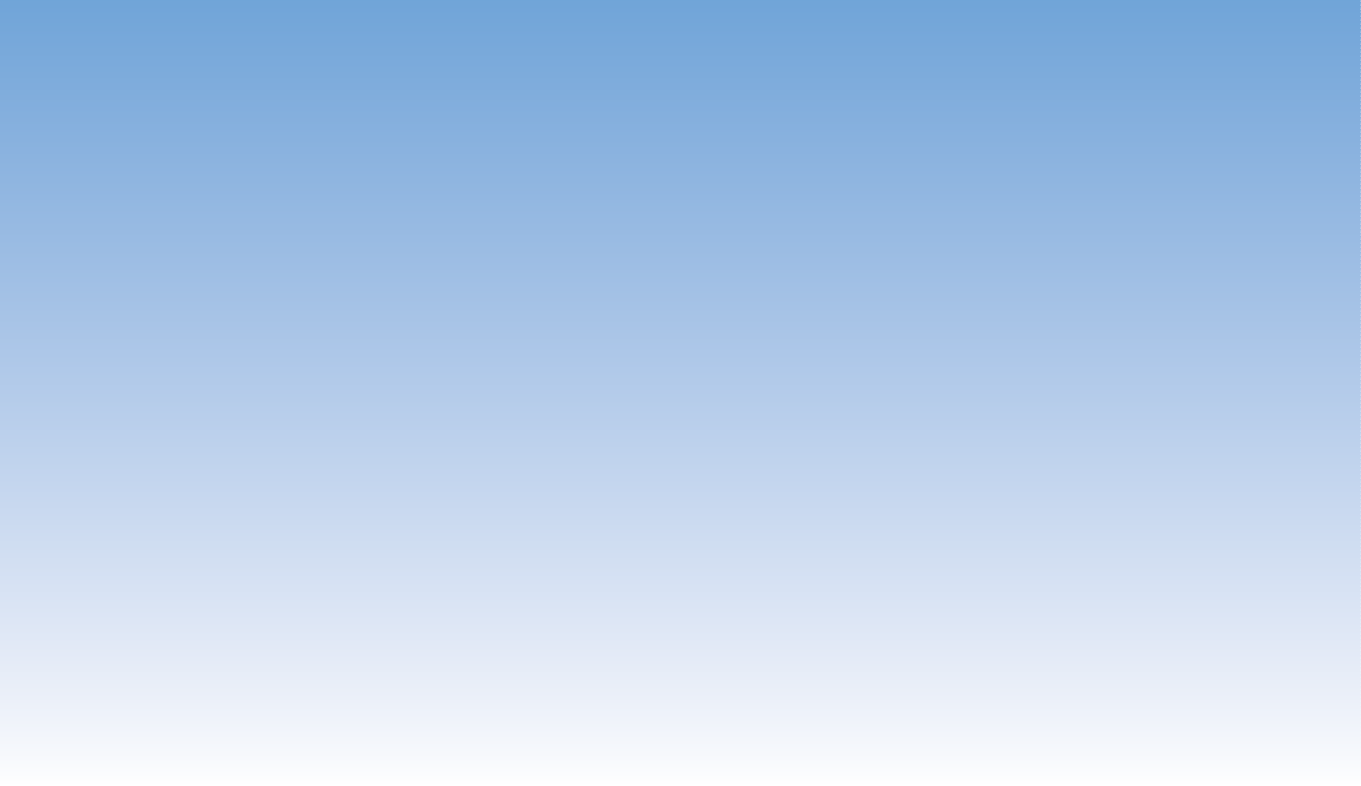 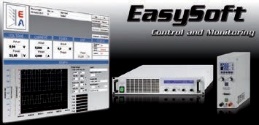 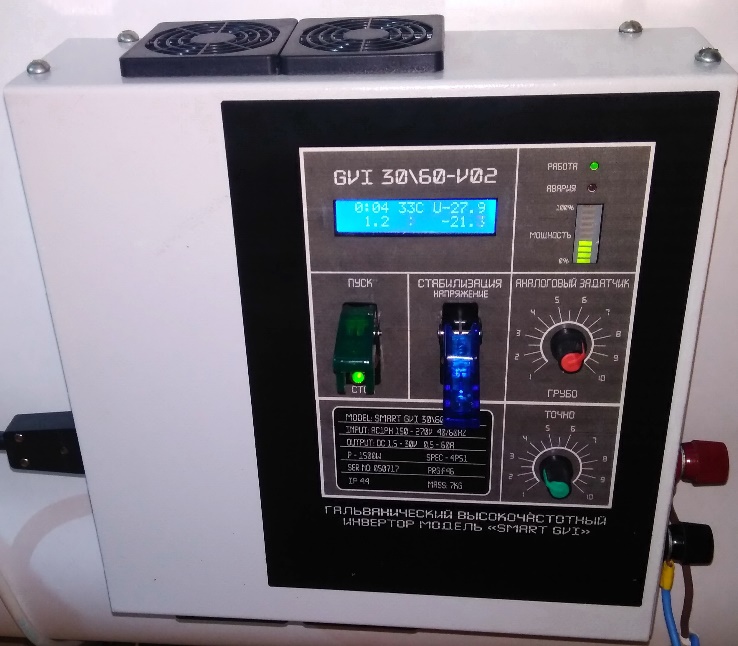 Адаптированный под Украинские сети Широкий входной диапазон напряжений  140...264 В с активным ККМ, что позволяет держать максимальную мощность, при минимальном и нестабильном входном напряженииКПД до 92%Выходная мощность: 1800 ВтВыходное напряжение: от 1,5...30 ВВыходные токи: от 0 до 60 AСтабилизация тока\напряженияТочная и грубая установка выходных параметровЗащита от перенапряжения (OVP)Защита от перегрева (OT)Индикация статусов на светодиодахГрафический дисплейОтображение всех значений и функцийИндикация статуса и уведомленийСчетчик ампер часов отданных в нагрузкуСчетчик общей\текущей наработки по времени Вентиляторное охлаждение с контролем температурыSmart GVI 30\60_v02 - 1800 ВтПРОМЫШЛЕННЫЕ ИСТОЧНИКИ ПИТАНИЯSmart GVI 30\XXX _v03 – 1800 Вт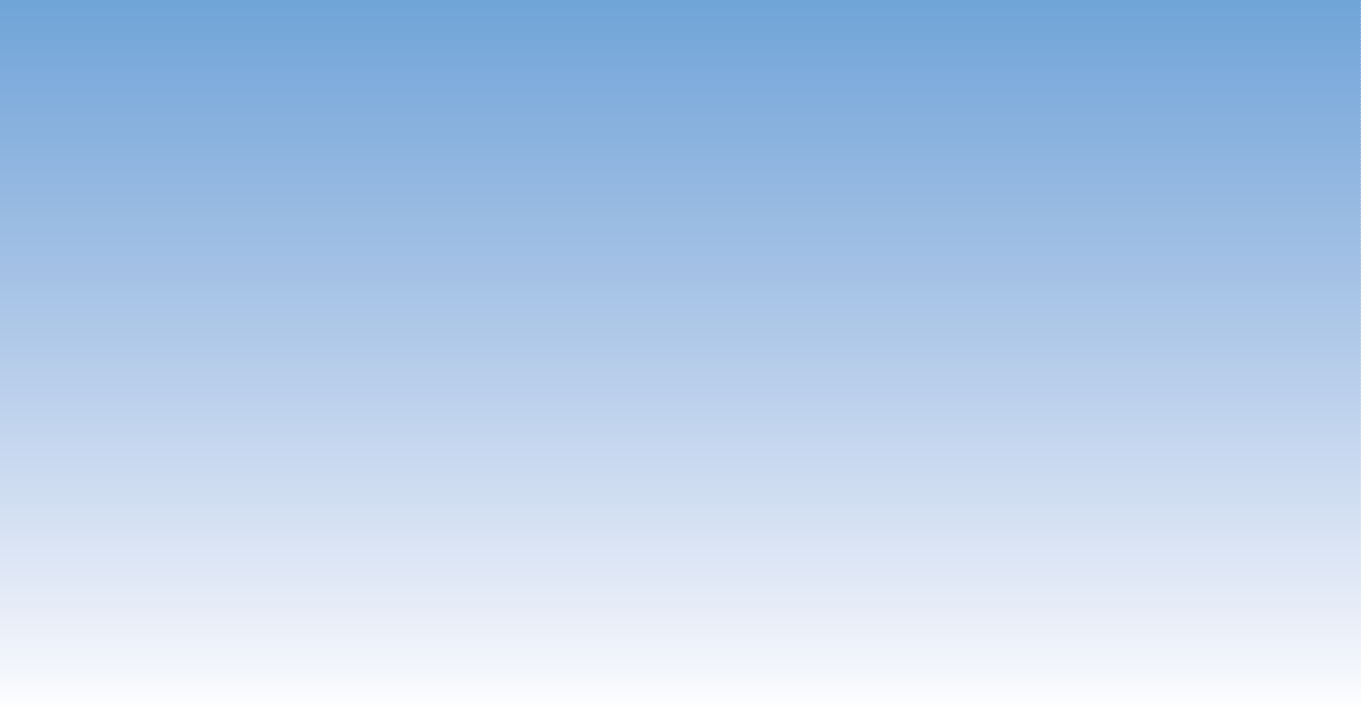 ПРОГРАММИРУЕМЫЕ ИСТОЧНИКИ ПИТАНИЯ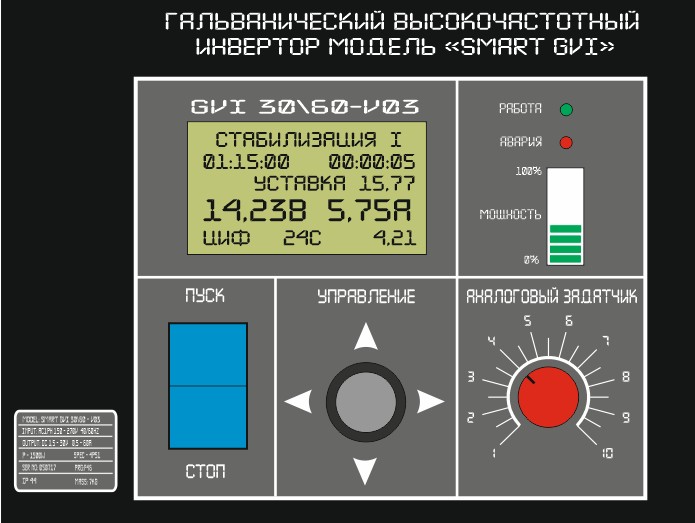 Адаптированный под Украинские сети Широкий входной диапазон напряжений  140...264 В с активным ККМ, что позволяет держать максимальную мощность, при минимальном и нестабильном входном напряженииКПД до 92%Выходная мощность: 1800 ВтВыходное напряжение: от 1,5...30 ВВыходные токи: от 0 до 60 AСтабилизация тока\напряженияТаймерРежим отложенного запускаРежим ограничения выходных параметров по истечению заданного времени\емкостиТочная и грубая установка выходных параметровВстроенные типы защит (OVP, OCP, OPP, OTP)Панель управления с джойстиком и голубым ЖК-дисплеем для актуальных и устанавливаемыхзначений, статуса и сигналовВентиляторное охлаждение с контролем температурыЗащита от перегрева (OT)Индикация статусов на светодиодахГрафический дисплейОтображение всех значений и функцийИндикация статуса и уведомленийСчетчик ампер часов отданных в нагрузкуСчетчик общей\текущей наработки по времени Интегрированный порт USBSmart GVI 30\XXX_03 - 1800 ВтПРОМЫШЛЕННЫЕ ИСТОЧНИКИ ПИТАНИЯSmart GVI 30\XXX _v04 - 1800 ВтПРОГРАММИРУЕМЫЕ ИСТОЧНИКИ ПИТАНИЯ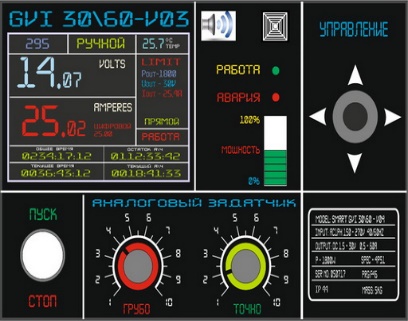 Адаптированный под Украинские сети Широкий входной диапазон напряжений  140...264 В с активным ККМ, что позволяет держать максимальную мощность, при минимальном и нестабильном входном напряженииКПД до 92%Выходная мощность: 1800 ВтВыходное напряжение: от 1,5...30 ВВыходные токи: от 0 до 60 AСтабилизация тока\напряжения\мощностиЦветной, графический дисплейВозможность подключения удаленног пульта управления (до 300м)Возможность выбора одного из трех видов экрана (2 - цифровых, 1 – графический)Много канальный ТаймерРежим работы «Профиль» (по предустановленным параметрам, 8 блоков)Режим отложенного запускаОтдельный счетчик наработки раствора по ампер часамРежим ограничения выходных параметров по истечению заданного времени\емкостиТочная и грубая установка выходных параметровВстроенные типы защит (OVP, OCP, OPP, OTP)Панель управления с джойстиком и большим графическим ЖК-дисплеем для отображения актуальных и устанавливаемых значений, статуса и сигналовВентиляторное охлаждение с контролем температурыЗащита от перегрева (OT), без отключения (с ограничением выходной мощности)Индикация статусов на светодиодахГрафический дисплейОтображение всех значений и функцийИндикация статуса и уведомленийСчетчик ампер часов отданных в нагрузкуСчетчик общей\текущей наработки по времени Интегрированный порт USBВозможность работы от удаленног ПК, через сервисную, управляющую программуSmart GVI 30\XXX_v04 – 1800\3500 ВтПРОМЫШЛЕННЫЕ ИСТОЧНИКИ ПИТАНИЯМодели с питанием 220ВМодели с питанием 220ВМодели с питанием 220ВМодели с питанием 220ВМодели с питанием 220ВМодели с питанием 220ВМодели с питанием 220ВМодели с питанием 220ВМодели с питанием 220ВМодельВыходное напряжение,
ВольтВыходной
ток,
АмперВыходной
ток,
АмперВыходная мощность,
ВаттВыходная мощность,
ВаттЦена
ПримечаниеПримечаниеМодельВыходное напряжение,
ВольтВыходной
ток,
АмперВыходной
ток,
АмперВыходная мощность,
ВаттВыходная мощность,
ВаттUSD ($)ПримечаниеПримечаниеВерсия 02Версия 02Версия 02Версия 02Версия 02Версия 02Версия 02Версия 02Версия 02GVI  15V 60A1 - 150.6 - 600.6 - 600.6 - 60900Бюджетное решениеСтабилизация ток\напряжениеАналоговый задатчикСчетчик ампер-часов текущей и общей наработкиСчетчик текущего времени работы и общей наработки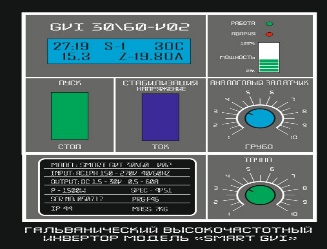 GVI  15V 100A1 - 150.6 - 1000.6 - 1000.6 - 1001500Бюджетное решениеСтабилизация ток\напряжениеАналоговый задатчикСчетчик ампер-часов текущей и общей наработкиСчетчик текущего времени работы и общей наработкиGVI  15V 120A1 - 150.6 - 1200.6 - 1200.6 - 1201800Бюджетное решениеСтабилизация ток\напряжениеАналоговый задатчикСчетчик ампер-часов текущей и общей наработкиСчетчик текущего времени работы и общей наработкиGVI  30V 30A1 - 300.3 - 300.3 - 300.3 - 30900Бюджетное решениеСтабилизация ток\напряжениеАналоговый задатчикСчетчик ампер-часов текущей и общей наработкиСчетчик текущего времени работы и общей наработкиGVI  30V 50A1 - 300.3 - 500.3 - 500.3 - 501500Бюджетное решениеСтабилизация ток\напряжениеАналоговый задатчикСчетчик ампер-часов текущей и общей наработкиСчетчик текущего времени работы и общей наработкиGVI  30V 60A1 - 300.3 - 600.3 - 600.3 - 601800Бюджетное решениеСтабилизация ток\напряжениеАналоговый задатчикСчетчик ампер-часов текущей и общей наработкиСчетчик текущего времени работы и общей наработкиGVI  30V 100A1 - 300.3 - 1000.3 - 1000.3 - 1003000Бюджетное решениеСтабилизация ток\напряжениеАналоговый задатчикСчетчик ампер-часов текущей и общей наработкиСчетчик текущего времени работы и общей наработкиGVI  30V 120A1 - 300.3 - 1200.3 - 1200.3 - 1203000Бюджетное решениеСтабилизация ток\напряжениеАналоговый задатчикСчетчик ампер-часов текущей и общей наработкиСчетчик текущего времени работы и общей наработкиБюджетное решениеСтабилизация ток\напряжениеАналоговый задатчикСчетчик ампер-часов текущей и общей наработкиСчетчик текущего времени работы и общей наработкиАдаптация для слабых и нестабильных входных силовых цепей. Активный корректор коэффициента мощности (ККМ), позволяющий работать в диапазоне входных напряжений 120-270Вс сохранением всех установленных и рабочих параметров.Адаптация для слабых и нестабильных входных силовых цепей. Активный корректор коэффициента мощности (ККМ), позволяющий работать в диапазоне входных напряжений 120-270Вс сохранением всех установленных и рабочих параметров.Адаптация для слабых и нестабильных входных силовых цепей. Активный корректор коэффициента мощности (ККМ), позволяющий работать в диапазоне входных напряжений 120-270Вс сохранением всех установленных и рабочих параметров.Адаптация для слабых и нестабильных входных силовых цепей. Активный корректор коэффициента мощности (ККМ), позволяющий работать в диапазоне входных напряжений 120-270Вс сохранением всех установленных и рабочих параметров.Адаптация для слабых и нестабильных входных силовых цепей. Активный корректор коэффициента мощности (ККМ), позволяющий работать в диапазоне входных напряжений 120-270Вс сохранением всех установленных и рабочих параметров.Адаптация для слабых и нестабильных входных силовых цепей. Активный корректор коэффициента мощности (ККМ), позволяющий работать в диапазоне входных напряжений 120-270Вс сохранением всех установленных и рабочих параметров.Адаптация для слабых и нестабильных входных силовых цепей. Активный корректор коэффициента мощности (ККМ), позволяющий работать в диапазоне входных напряжений 120-270Вс сохранением всех установленных и рабочих параметров.Адаптация для слабых и нестабильных входных силовых цепей. Активный корректор коэффициента мощности (ККМ), позволяющий работать в диапазоне входных напряжений 120-270Вс сохранением всех установленных и рабочих параметров.Адаптация для слабых и нестабильных входных силовых цепей. Активный корректор коэффициента мощности (ККМ), позволяющий работать в диапазоне входных напряжений 120-270Вс сохранением всех установленных и рабочих параметров.Версия 03Версия 03Версия 03Версия 03Версия 03Версия 03Версия 03Версия 03Версия 03GVI  15V 60A1 - 150.6 - 60900900900Бюджетное решениеСтабилизация ток\напряжениеЦифровой и аналоговый задатчикСчетчик ампер-часов текущей и общей наработкиСчетчик текущего времени работы и общей наработкиГрафический дисплейТаймерПорт USB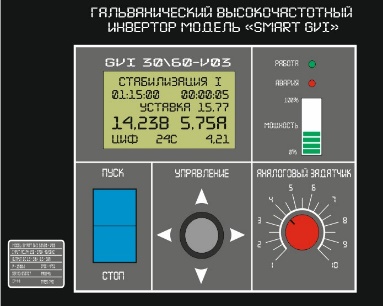 GVI  15V 100A1 - 150.6 - 100150015001500Бюджетное решениеСтабилизация ток\напряжениеЦифровой и аналоговый задатчикСчетчик ампер-часов текущей и общей наработкиСчетчик текущего времени работы и общей наработкиГрафический дисплейТаймерПорт USBGVI  15V 120A1 - 150.6 - 120180018001800Бюджетное решениеСтабилизация ток\напряжениеЦифровой и аналоговый задатчикСчетчик ампер-часов текущей и общей наработкиСчетчик текущего времени работы и общей наработкиГрафический дисплейТаймерПорт USBGVI  30V 30A1 - 300.3 - 30900900900Бюджетное решениеСтабилизация ток\напряжениеЦифровой и аналоговый задатчикСчетчик ампер-часов текущей и общей наработкиСчетчик текущего времени работы и общей наработкиГрафический дисплейТаймерПорт USBGVI  30V 50A1 - 300.3 - 50150015001500Бюджетное решениеСтабилизация ток\напряжениеЦифровой и аналоговый задатчикСчетчик ампер-часов текущей и общей наработкиСчетчик текущего времени работы и общей наработкиГрафический дисплейТаймерПорт USBGVI  30V 60A1 - 300.3 - 60180018001800Бюджетное решениеСтабилизация ток\напряжениеЦифровой и аналоговый задатчикСчетчик ампер-часов текущей и общей наработкиСчетчик текущего времени работы и общей наработкиГрафический дисплейТаймерПорт USBGVI  30V 100A1 - 300.3 - 100300030003000Бюджетное решениеСтабилизация ток\напряжениеЦифровой и аналоговый задатчикСчетчик ампер-часов текущей и общей наработкиСчетчик текущего времени работы и общей наработкиГрафический дисплейТаймерПорт USBGVI  30V 120A1 - 300.3 - 120300030003000Бюджетное решениеСтабилизация ток\напряжениеЦифровой и аналоговый задатчикСчетчик ампер-часов текущей и общей наработкиСчетчик текущего времени работы и общей наработкиГрафический дисплейТаймерПорт USBБюджетное решениеСтабилизация ток\напряжениеЦифровой и аналоговый задатчикСчетчик ампер-часов текущей и общей наработкиСчетчик текущего времени работы и общей наработкиГрафический дисплейТаймерПорт USBАдаптация для слабых и нестабильных входных силовых цепей. Активный корректор коэффициента мощности (ККМ), позволяющий работать в диапазоне входных напряжений 120-270В с сохранением всех установленных и рабочих параметров.Адаптация для слабых и нестабильных входных силовых цепей. Активный корректор коэффициента мощности (ККМ), позволяющий работать в диапазоне входных напряжений 120-270В с сохранением всех установленных и рабочих параметров.Адаптация для слабых и нестабильных входных силовых цепей. Активный корректор коэффициента мощности (ККМ), позволяющий работать в диапазоне входных напряжений 120-270В с сохранением всех установленных и рабочих параметров.Адаптация для слабых и нестабильных входных силовых цепей. Активный корректор коэффициента мощности (ККМ), позволяющий работать в диапазоне входных напряжений 120-270В с сохранением всех установленных и рабочих параметров.Адаптация для слабых и нестабильных входных силовых цепей. Активный корректор коэффициента мощности (ККМ), позволяющий работать в диапазоне входных напряжений 120-270В с сохранением всех установленных и рабочих параметров.Адаптация для слабых и нестабильных входных силовых цепей. Активный корректор коэффициента мощности (ККМ), позволяющий работать в диапазоне входных напряжений 120-270В с сохранением всех установленных и рабочих параметров.Адаптация для слабых и нестабильных входных силовых цепей. Активный корректор коэффициента мощности (ККМ), позволяющий работать в диапазоне входных напряжений 120-270В с сохранением всех установленных и рабочих параметров.Адаптация для слабых и нестабильных входных силовых цепей. Активный корректор коэффициента мощности (ККМ), позволяющий работать в диапазоне входных напряжений 120-270В с сохранением всех установленных и рабочих параметров.Адаптация для слабых и нестабильных входных силовых цепей. Активный корректор коэффициента мощности (ККМ), позволяющий работать в диапазоне входных напряжений 120-270В с сохранением всех установленных и рабочих параметров.Версия 04Версия 04Версия 04Версия 04Версия 04Версия 04Версия 04Версия 04Версия 04GVI  15V 60A1 - 150.6 - 60900900900Стабилизация ток\напряжениеЦифровой и аналоговый задатчикСчетчик ампер-часов текущей и общей наработкиСчетчик текущего времени работы и общей наработкиЦветной Графический дисплейТаймерПредустановленные профилиСчетчик наработки раствора3 вида экранного менюВозможность подключения удаленного пульта управления (до 300м)Предустановленные профилиМногканальный таймерGVI  15V 100A1 - 150.6 - 100150015001500Стабилизация ток\напряжениеЦифровой и аналоговый задатчикСчетчик ампер-часов текущей и общей наработкиСчетчик текущего времени работы и общей наработкиЦветной Графический дисплейТаймерПредустановленные профилиСчетчик наработки раствора3 вида экранного менюВозможность подключения удаленного пульта управления (до 300м)Предустановленные профилиМногканальный таймерGVI  15V 120A1 - 150.6 - 120180018001800Стабилизация ток\напряжениеЦифровой и аналоговый задатчикСчетчик ампер-часов текущей и общей наработкиСчетчик текущего времени работы и общей наработкиЦветной Графический дисплейТаймерПредустановленные профилиСчетчик наработки раствора3 вида экранного менюВозможность подключения удаленного пульта управления (до 300м)Предустановленные профилиМногканальный таймерGVI  30V 30A1 - 300.3 - 30900900900Стабилизация ток\напряжениеЦифровой и аналоговый задатчикСчетчик ампер-часов текущей и общей наработкиСчетчик текущего времени работы и общей наработкиЦветной Графический дисплейТаймерПредустановленные профилиСчетчик наработки раствора3 вида экранного менюВозможность подключения удаленного пульта управления (до 300м)Предустановленные профилиМногканальный таймерGVI  30V 50A1 - 300.3 - 50150015001500Стабилизация ток\напряжениеЦифровой и аналоговый задатчикСчетчик ампер-часов текущей и общей наработкиСчетчик текущего времени работы и общей наработкиЦветной Графический дисплейТаймерПредустановленные профилиСчетчик наработки раствора3 вида экранного менюВозможность подключения удаленного пульта управления (до 300м)Предустановленные профилиМногканальный таймерGVI  30V 60A1 - 300.3 - 60180018001800Стабилизация ток\напряжениеЦифровой и аналоговый задатчикСчетчик ампер-часов текущей и общей наработкиСчетчик текущего времени работы и общей наработкиЦветной Графический дисплейТаймерПредустановленные профилиСчетчик наработки раствора3 вида экранного менюВозможность подключения удаленного пульта управления (до 300м)Предустановленные профилиМногканальный таймерGVI  30V 100A1 - 300.3 - 100300030003000Стабилизация ток\напряжениеЦифровой и аналоговый задатчикСчетчик ампер-часов текущей и общей наработкиСчетчик текущего времени работы и общей наработкиЦветной Графический дисплейТаймерПредустановленные профилиСчетчик наработки раствора3 вида экранного менюВозможность подключения удаленного пульта управления (до 300м)Предустановленные профилиМногканальный таймерGVI  30V 120A1 - 300.3 - 120300030003000Стабилизация ток\напряжениеЦифровой и аналоговый задатчикСчетчик ампер-часов текущей и общей наработкиСчетчик текущего времени работы и общей наработкиЦветной Графический дисплейТаймерПредустановленные профилиСчетчик наработки раствора3 вида экранного менюВозможность подключения удаленного пульта управления (до 300м)Предустановленные профилиМногканальный таймерТехнические ДанныеСерия Smart GVI 30\60_v02Входное напряжение AC140...264 В, 1фаза+Нейтраль- Частота45...65 Гц- Коэффициент мощности>0.99Выходное напряжение DC- Точность<0.5%- Нестабильность при 0-100% нагрузки<0.05%- Нестабильность при ±10%  UВХ<0.02%- Время отклика (при 10-100% нагрузки)<2 мс- Время нарастания 10-90%макс. 30 мс- Защита от перенапряженияустанавливается, 0...110% UномВыходной ток- Точность<0.7%- Нестабильность при 0-100%  UВЫХ<0.5%- Нестабильность при ±10%  UВХ<0.2%Выходная мощностьДо 1800 Вт- Точность<1%Категория по перенапряжению2ЗащитаOT, OVP, OCP, OPP (от 1000 Вт) (2Изоляция- Вход на корпус2500 В DC- Вход на выход2500 В DC- Выход на корпусMaкс. 300 В на DC против PEСтепень загрязнения2Класс защиты1Аналоговый интерфейсСтандартыEN 60950, EN 61326, EN 55022 Класс BОхлаждениеВентиляторноеТемпература эксплуатации0...50°CТемпература хранения-20...70°CОтносительная влажность<80%Высота эксплуатации<2000мВес4.5 кг	Габариты (ШxВxГ) (1Технические ДанныеСерия Smart GVI 30\XXX_v03 – 1800ВтСерия Smart GVI 30\XXX_v03 – 1800ВтВход AC- Напряжение140...264 В, 1фаза+Нейтраль (1500 Вт)140...264 В, 1фаза+Нейтраль (1500 Вт)- Частота45...65 Гц45...65 Гц- Коэффициент мощности>0.99>0.99Выходное напряжение DC- Точность<0.7%<0.7%- Нестабильность при 100% нагрузки<0.5%<0.5%- Нестабильность при ±10%  UВХ<0.2%<0.2%- Время отклика (при 10-100% нагрузки)<20 мс<20 мс- Время нарастания 10-90%макс. 50 мсмакс. 50 мс- Защита от перенапряженияустанавливается, 0...110% Uномустанавливается, 0...110% UномВыходной ток- Точность<0.7%<0.7%- Нестабильность при 0-100%  UВЫХ<0.5%<0.5%- Нестабильность при ±10%  UВХ<0.5%<0.5%Точность выходной мощности<1%<1%Категория по перенапряжению22ЗащитаOTP, OVP, OCP, OPP, PFOTP, OVP, OCP, OPP, PFИзоляция: Вход на корпус / Вход на выход / Выход на корпус2500 В DC / 2500 В DC / Макс. 400 В на DC против PE2500 В DC / 2500 В DC / Макс. 400 В на DC против PEСтепень загрязнения / Класс защиты2 / 12 / 1СтандартыEN 60950, EN 61326, EN 55022 Класс BEN 60950, EN 61326, EN 55022 Класс BОхлаждениеВентиляторноеВентиляторноеТемпература эксплуатации / хранения0...50°C / -20...70°C0...50°C / -20...70°CОтносительная влажность / Высота работы<80% / <2000 м<80% / <2000 мВес6.5 кг Габариты (Ш В Г)Технические ДанныеСерия Smart GVI 30\XXX_v04 – 1800\3500ВтСерия Smart GVI 30\XXX_v04 – 1800\3500ВтВход AC- Напряжение140...264 В, 1фаза+Нейтраль (1800 Вт) \ , 3фазы (3500 Вт)140...264 В, 1фаза+Нейтраль (1800 Вт) \ , 3фазы (3500 Вт)- Частота45...65 Гц45...65 Гц- Коэффициент мощности>0.99>0.99Выходное напряжение DC- Точность<0.7%<0.7%- Нестабильность при 100% нагрузки<0.5%<0.5%- Нестабильность при ±10%  UВХ<0.2%<0.2%- Время отклика (при 10-100% нагрузки)<20 мс<20 мс- Время нарастания 10-90%макс. 50 мсмакс. 50 мс- Защита от перенапряженияустанавливается, 0...110% Uномустанавливается, 0...110% UномВыходной ток- Точность<0.7%<0.7%- Нестабильность при 0-100%  UВЫХ<0.5%<0.5%- Нестабильность при ±10%  UВХ<0.5%<0.5%Точность выходной мощности<1%<1%Категория по перенапряжению22ЗащитаOTP, OVP, OCP, OPP, PFOTP, OVP, OCP, OPP, PFИзоляция: Вход на корпус / Вход на выход / Выход на корпус2500 В DC / 2500 В DC / Макс. 400 В на DC против PE2500 В DC / 2500 В DC / Макс. 400 В на DC против PEСтепень загрязнения / Класс защиты2 / 12 / 1СтандартыEN 60950, EN 61326, EN 55022 Класс BEN 60950, EN 61326, EN 55022 Класс BОхлаждениеВентиляторноеВентиляторноеТемпература эксплуатации / хранения0...50°C / -20...70°C0...50°C / -20...70°CОтносительная влажность / Высота работы<80% / <2000 м<80% / <2000 мВес6.5 кг Габариты (Ш В Г)